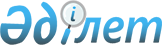 Қазақстан Республикасының 2004-2006 жылдарға арналған республикалық бюджетiнiң болжамды көрсеткiштерi туралы
					
			Күшін жойған
			
			
		
					Қазақстан Республикасы Үкіметінің 2003 жылғы 12 қыркүйектегі N 927 қаулысы. Күші жойылды - ҚР Үкіметінің 2005.04.12. N 333 қаулысымен

      "Бюджет жүйесi туралы" Қазақстан Республикасының 1999 жылғы 1 сәуiрдегi Заңының  16-бабына сәйкес Қазақстан Республикасының Үкiметi қаулы етеді: 

      1. Қоса берiлiп отырған Қазақстан Республикасының 2004-2006 жылдарға арналған республикалық бюджетiнiң болжамды көрсеткiштерi бекiтiлсiн. 

      2. Осы қаулының 1-тармағында көрсетілген Қазақстан Республикасының 2004-2006 жылдарға арналған республикалық бюджетiнiң болжамды көрсеткiштерi Қазақстан Республикасы Парламентiнiң Мәжiлiсiне енгiзiлсiн. 

      3. "Қазақстан Республикасының 2003-2005 жылдарға арналған республикалық бюджетiнiң болжамды көрсеткiштерi туралы" Қазақстан Республикасы Үкiметiнiң 2002 жылғы 13 қыркүйектегi N 1001  қаулысының күшi жойылды деп танылсын. 

      4. Осы қаулы қол қойылған күнiнен бастап күшiне енедi.        Қазақстан Республикасының 

      Премьер-Министрі 

Қазақстан Республикасы    

Үкіметінің          

2003 жылғы 12 қыркүйектегі  

N 927 қаулысымен       

бекiтiлген           Қазақстан Республикасының 2004-2006 жылдарға 

арналған республикалық бюджетiнiң болжамды 

көрсеткiштерi         Ескерту. Қосымша жаңа редакцияда - ҚР Үкіметінің 2004.05.07. N 515  қаулысымен . ____________________________________________________________________ 

         Атауы            |   Есеп  | Есеп |        Болжам 

                          | 2002 жыл| 2003 |________________________ 

                          |         | жыл  |2004 жыл| 2005 |  2006 

                          |         |      |        | жыл  |  жыл 

____________________________________________________________________ 

Республикалық бюджетке 

түсімдер 

млрд. теңгемен               565,3   722,0   934,3   1017,6  1133,3 

ЖIӨ-ге %-пен                 15,0    16,2    18,4     17,9    17,5 

Кірiстер 

млрд. теңгемен               505,7   649,0   846,8   926,1   1033,1 

ЖIӨ-ге %-пен                 13,4    14,6    16,7    16,2    15,9 

Салық түсімдері 

млрд. теңгемен               458,2   603,4   762,5   874,8   979,8 

ЖIӨ-ге %-пен                 12,1    13,6    15,0    15,3    15,1 

Салыққа жатпайтын түсімдер 

млрд. теңгемен               41,5    39,3    74,1    40,6    42,4 

ЖIӨ-ге %-пен                 1,1     0,9     1,5     0,7     0,7 

Капиталмен жасалатын операциялардан алынатын кiрiстер 

млрд. теңгемен               5,9     6,3     10,3    10,8    10,8 

ЖIӨ-ге %-пен                 0,2     0,1     0,2     0,2     0,2 

Алынған ресми трансферттер 

млрд. теңгемен               49,1    57,6    69,9    76,2    91,5 

ЖIӨ-ге %-пен                 1,3     1,3     1,4     1,3     1,4 

Кредиттердi қайтару 

млрд. теңгемен               10,5    15,4    17,6    15,3    8,8 

ЖIӨ-ге %-пен                 0,3     0,3     0,3     0,3     0,1 

Республикалық бюджеттiң шығыстары 

млрд. теңгемен               570,0   773,9   1027,0  1103,1  1165,8 

ЖIӨ-ге %-пен                 15,1    17,4    20,2    19,4    18,0 

Республикалық бюджеттің тапшылығы 

млрд. теңгемен               -4,7    -51,9   -92,7   -85,5   -32,5 

ЖIӨ-ге %-пен                 -0,1    -1,2    -1,8    -1,5    -0,5 

____________________________________________________________________ 

Анықтамалық: 

ЖIӨ, млрд. теңге          3776,0   4449,8   5083,0   5700,0  6494,0 

өткен жылға %-пен          109,8    109,2    108,1    106,9   108,2 Тауарлардың экспорты 

(ФОБ), млн. АҚШ долл.     10043,3  13201,4  13655,0 13702,0  14714,8 

ЖIӨ-ге %-пен               40,8     44,3     37,2    31,9     29,7 Тауарлардың импорты 

(ФОБ), млн. АҚШ долл.      7435,4  9030,7   10401,0 11457,4  12956,4 

ЖIӨ-ге %-пен                30,2    30,3     28,3     26,7     26,2 Тұтыну бағасының индексі, 

%-пен жылына орташа          5,9    6,4,      5,4      5,0     5,0 АҚШ долларына теңге бағамы 

жылына орташа               153,5   149,5    138,3     132,8  131,2 Мұнайға дүниежүзілiк 

баға (BRENT қоспасы), 

бiр баррель үшiн АҚШ 

доллары                      25,0    28,9     27,1      24,8   25,0 
					© 2012. Қазақстан Республикасы Әділет министрлігінің «Қазақстан Республикасының Заңнама және құқықтық ақпарат институты» ШЖҚ РМК
				